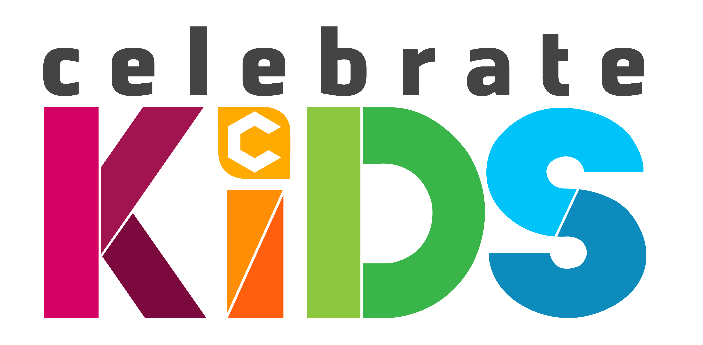 “Go” BagFor emergency evacuationsEvacuation spot (Sycamore):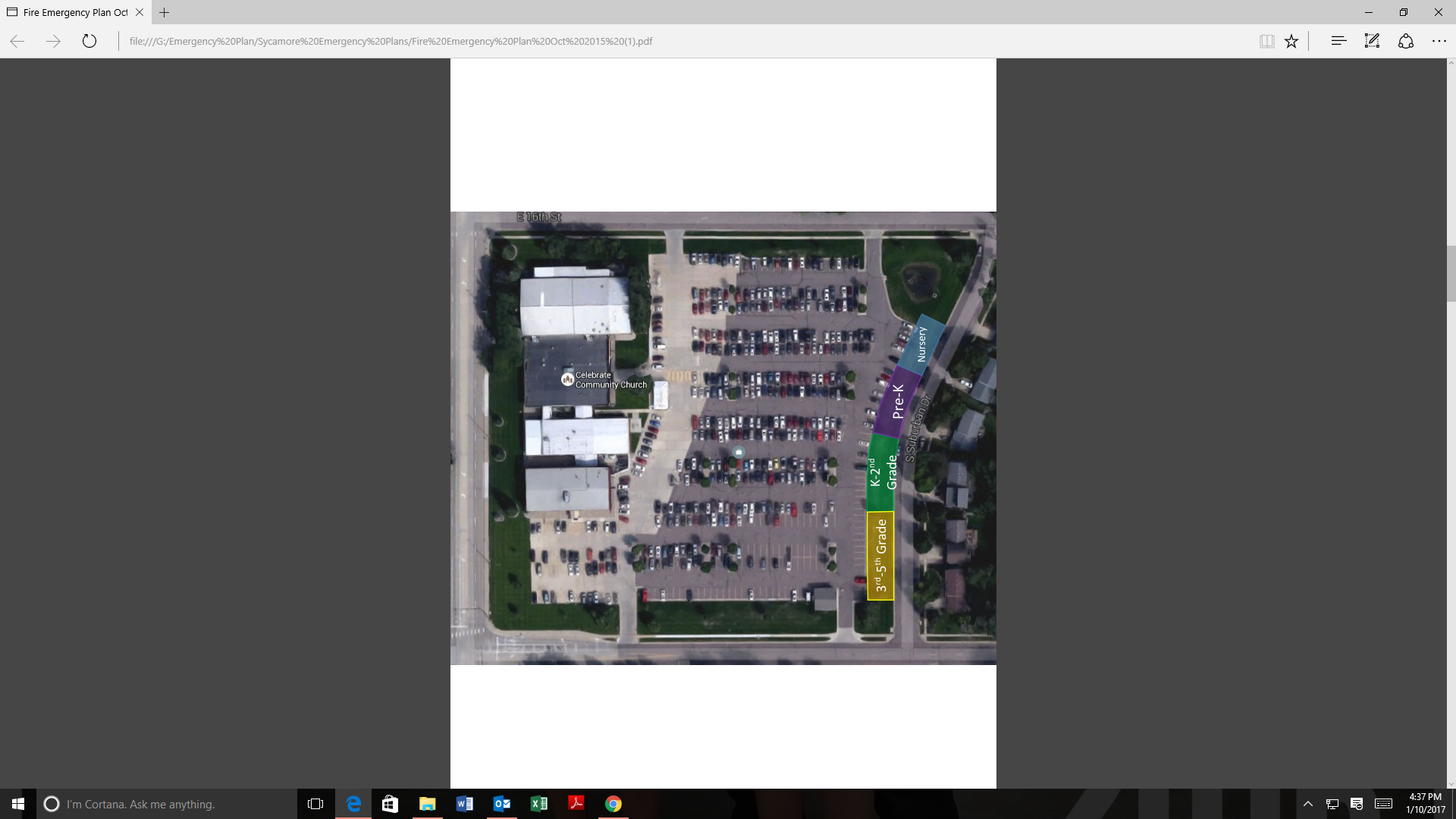 If you need to evacuate:#1: Try to Keep Calm!  Kids will respond as you do.#2: Line up children.#3: Have a leader grab the “Go Bag”.#4: Exit the building and walk to the designated evacuation spot.Once group arrives at evacuation spot:#1: Listen to instructions from Safety director.#2: Keep kids calm.#3: Stay with your group.#4: If parents approach, encourage them to stay with the group until Safety Director gives approval for release. Once that occurs, form a line to check out each student, as if they were in the classroom.Items in this GO bag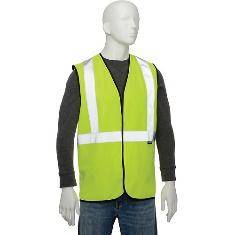     	(2) Safety Vests (leaders wear)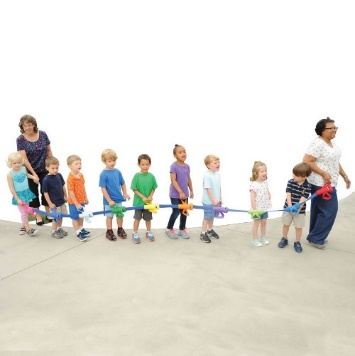                                                   (2) Walking ropes (KiDS to hold)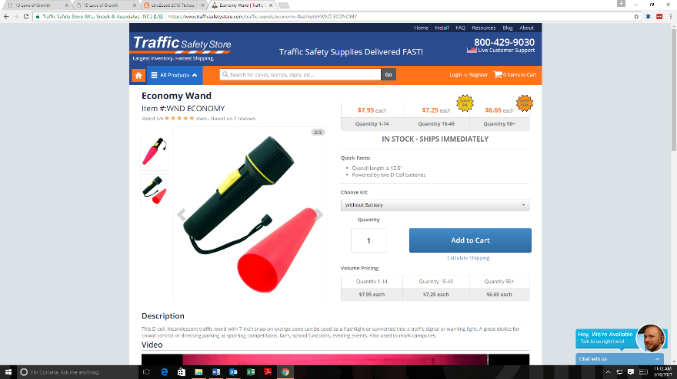 Lighted Safety Cone w/ BatteriesSpare Set of Batteries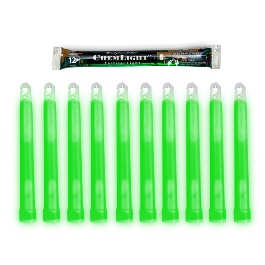     (10) Chemlights (glowsticks)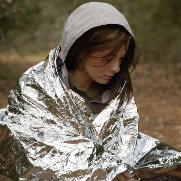                              Emergency Mylar Blankets (1 per child) 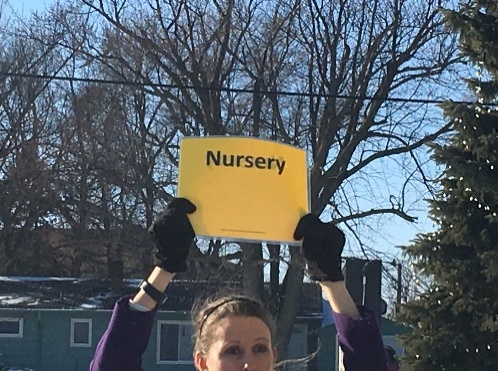 Laminated Yellow Sign indicating Room Name(s)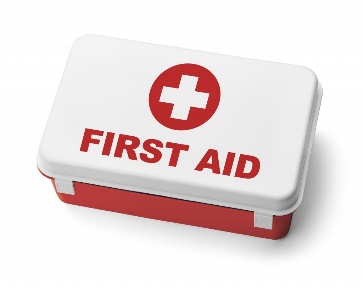 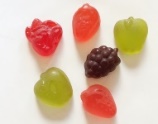 Snacks (1/child) First Aid Kit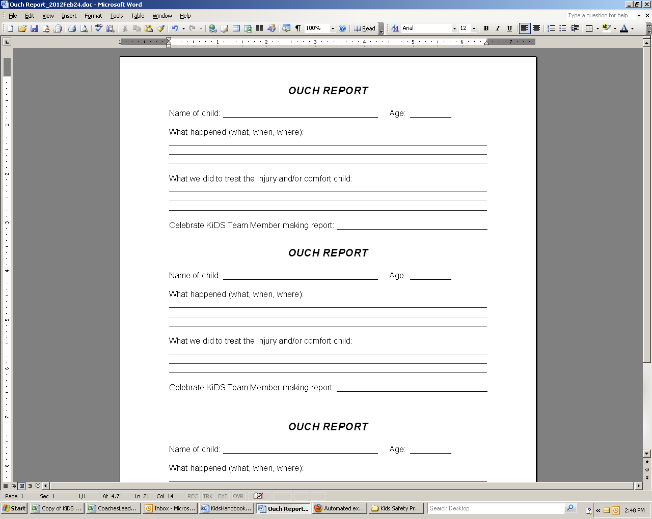 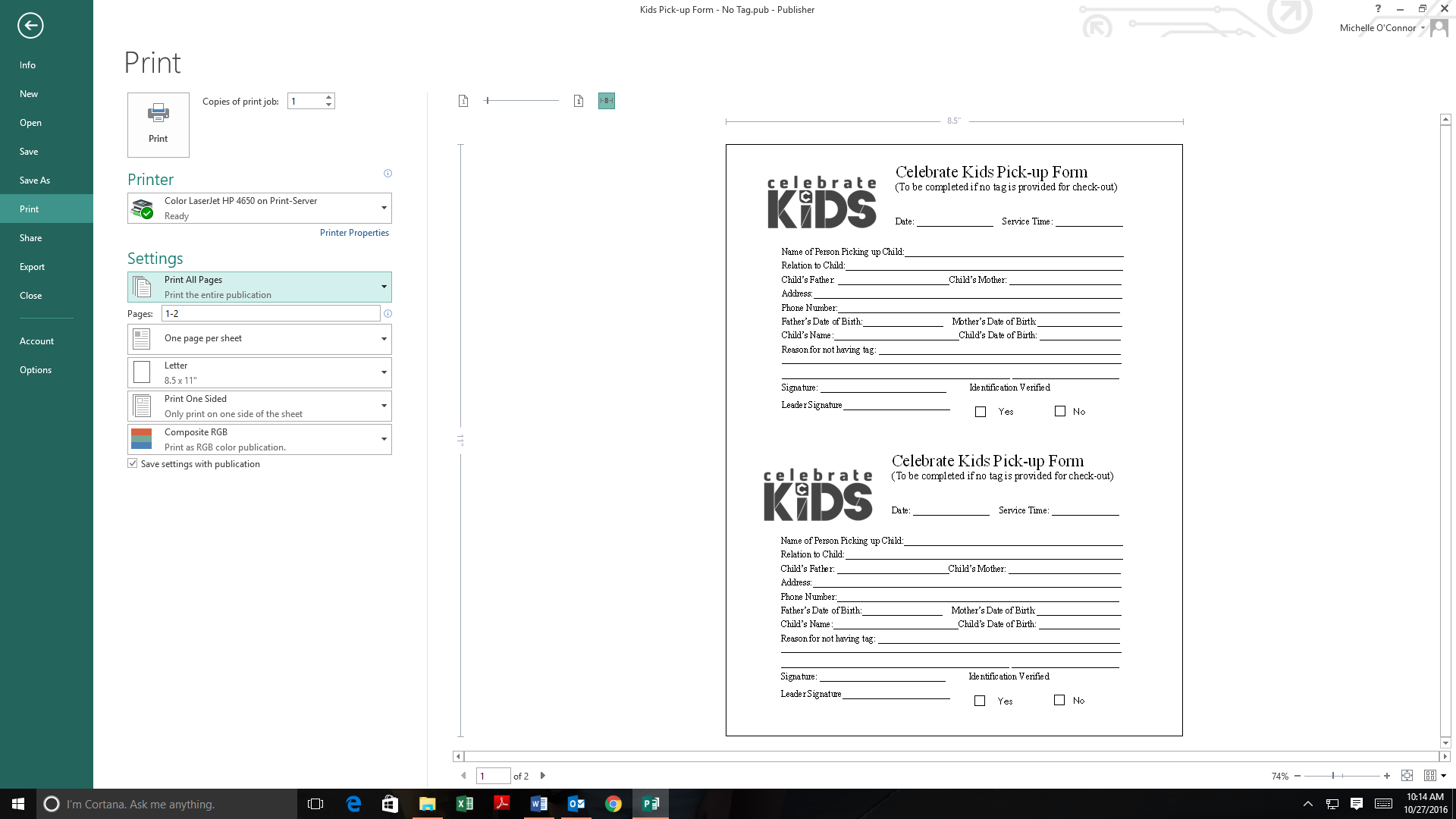 (5) Ouch Reports              (25) 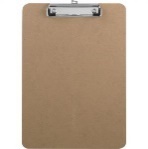 Missing Tag Pickup forms(3) Clipboards/ (20) Pens for class roster & check outAdditional tools in this bag:(1) Emergency Procedures Manual(1) Laminated Tornado Evacuation Plan(1) Laminated Fire Evacuation Route(1) Incident Report (for injuries involving medical team)(1) Whistle 